г. Петропавловск-Камчатский		                «    »                        2019 годВ соответствии с Федеральным законом от 28.12.2013 № 442-ФЗ «Об основах социального обслуживания граждан в Российской Федерации» и в рамках полномочий, определенных постановлением Правительства Камчатского края от 19.12.2008 № 423-П «Об утверждении Положения о Министерстве социального развития и труда Камчатского края»ПРИКАЗЫВАЮ:1.	Утвердить тарифы на социальные услуги, предоставляемые поставщиками социальных услуг в Камчатском крае в форме социального обслуживания на дому, на 2020 год согласно приложению к настоящему приказу.2. Настоящий приказ вступает в силу через 10 дней после дня его официального опубликования и распространяется на правоотношения, возникшие с 01.01.2020.Министр                                                                                               Е.С. МеркуловТарифы на социальные услуги, предоставляемые поставщиками социальных услуг в Камчатском крае в форме социального обслуживания на дому, на 2020 годПримечание: для получателей, признанных нуждающимися в социальном обслуживании, применяется пониженный тариф на социальные услуги, предоставляемые поставщиками в форме социального обслуживания на дому в объемах, предусмотренных индивидуальными программами предоставления социальных услуг, в размере 17,5% от утвержденных тарифов.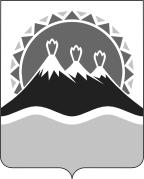 МИНИСТЕРСТВО СОЦИАЛЬНОГО РАЗВИТИЯ  И ТРУДАКАМЧАТСКОГО КРАЯПРИКАЗ № Об утверждении тарифов на социальные услуги, предоставляемые поставщиками социальных услуг в Камчатском крае в форме социального обслуживания на дому, на 2020 годПриложение к приказу Министерства социального развития и труда Камчатского края от                         2019       № № п/пНаименование социальной услугиСреднее время оказания социальной услуги, час/мин Максимальное количество услуг в месяцТариф на социальную услугу, руб.Тариф на социальную услугу, руб.№ п/пНаименование социальной услугиСреднее время оказания социальной услуги, час/мин Максимальное количество услуг в месяцВ городской местностиВ сельской местности123456Социально-бытовые услугиСоциально-бытовые услугиСоциально-бытовые услугиСоциально-бытовые услугиСоциально-бытовые услугиСоциально-бытовые услуги1.1Покупка за счет средств получателя социальных услуг и доставка на дом продуктов питания, промышленных товаров первой необходимости, средств санитарии и гигиены, средств ухода, книг, газет, журналов0,5/3015439,00440,001.2Помощь в приготовлении пищи0,67/4022563,00565,001.3Помощь в приеме пищи (кормление)0,75/45 22615,00617,00Предоставление гигиенических услуг лицам, не способным по состоянию здоровья самостоятельно осуществлять за собой уход:Предоставление гигиенических услуг лицам, не способным по состоянию здоровья самостоятельно осуществлять за собой уход:Предоставление гигиенических услуг лицам, не способным по состоянию здоровья самостоятельно осуществлять за собой уход:Предоставление гигиенических услуг лицам, не способным по состоянию здоровья самостоятельно осуществлять за собой уход:Предоставление гигиенических услуг лицам, не способным по состоянию здоровья самостоятельно осуществлять за собой уход:Предоставление гигиенических услуг лицам, не способным по состоянию здоровья самостоятельно осуществлять за собой уход:1.4.1Помывка получателей социальных услуг в ванной, в душе0,5/304439,00440,001.4.2Туалет тела0,75/4522615,00617,001.4.3Умывание0,08/5 22139,00139,101.4.4Уход за волосами0,08/5 22139,00139,101.4.5Стрижка ногтей на руках       0,25/15 4263,00264,001.4.6Стрижка ногтей на ногах       0,67/40 2563,00565,001.4.7Помощь в уходе за зубами0,08/522139,00139,101.4.8Смена постельного белья0,17/1010 (для граждан, полностью утративших способность к самообслуживанию до 22 раз в месяц)201,00201,391.4.9Смена нательного белья  0,17/1015 (для граждан, полностью утративших способность к самообслуживанию до 22 раз в месяц)201,00201,391.4.10Смена абсорбирующего белья0,17/1022201,00201,391.4.11Обработка катетеров0,17/1022201,00201,391.4.12Оказание помощи в пользовании туалетом (судном, уткой)0,17/1022201,00201,391.5Сдача за счет средств получателя социальных услуг вещей в стирку, химчистку, ремонт, обратная их доставка1/602801,00803,491.6. Стирка и глажка белья1.6. Стирка и глажка белья1.6. Стирка и глажка белья1.6. Стирка и глажка белья1.6. Стирка и глажка белья1.6. Стирка и глажка белья1.6.1Стирка постельного, нательного белья, одежды машинным способом0,33/204 (для граждан, полностью утративших способность к самообслуживанию до 15 раз в месяц)325,00326,001.6.2Стирка нательного белья ручным способом0,67/404 (для граждан, полностью утративших способность к самообслуживанию до 15 раз в месяц)563,00565,001.6.3Стирка постельного, нательного белья, полотенец, одежды машинным способом на базе организации социального обслуживания0,67/404 (для граждан, полностью утративших способность к самообслуживанию до 15 раз в месяц)563,00565,001.6.4Глажка постельного, нательного белья, одежды 1/602 (для граждан, полностью утративших способность к самообслуживанию – до 10 раз в месяц)801,00803,491.7Внесение за счет средств получателя социальных услуг платы за жилое помещение и коммунальные услуги, а также за услуги связи, включая услуги связи для целей кабельного телерадиовещания0,75/45            3729,00731,001.8. Покупка за счет средств получателя социальных услуг топлива, топка печей, обеспечение водой (в жилых помещениях без центрального отопления и (или) водоснабжения):1.8. Покупка за счет средств получателя социальных услуг топлива, топка печей, обеспечение водой (в жилых помещениях без центрального отопления и (или) водоснабжения):1.8. Покупка за счет средств получателя социальных услуг топлива, топка печей, обеспечение водой (в жилых помещениях без центрального отопления и (или) водоснабжения):1.8. Покупка за счет средств получателя социальных услуг топлива, топка печей, обеспечение водой (в жилых помещениях без центрального отопления и (или) водоснабжения):1.8. Покупка за счет средств получателя социальных услуг топлива, топка печей, обеспечение водой (в жилых помещениях без центрального отопления и (или) водоснабжения):1.8. Покупка за счет средств получателя социальных услуг топлива, топка печей, обеспечение водой (в жилых помещениях без центрального отопления и (или) водоснабжения):1.8.1Покупка за счет средств получателя социальных услуг топлива1/602801,00803,491.8.2 Доставка воды на дом получателю социальных услуг, проживающему в жилом помещении без центрального водоснабжения0,67/4022563,00565,001.8.3.Топка печей в жилом помещении без центрального отопления0,5/3022439,00440,001.9 Помощь в организации проведения ремонта жилых помещений1.9 Помощь в организации проведения ремонта жилых помещений1.9 Помощь в организации проведения ремонта жилых помещений1.9 Помощь в организации проведения ремонта жилых помещений1.9 Помощь в организации проведения ремонта жилых помещений1.9 Помощь в организации проведения ремонта жилых помещений1.9.1Помощь в организации проведения ремонта жилых помещений1/120 1 раза в 3 года2944,002952,001.9.2Содействие в организации устранения неисправностей0,25/15По мере возникновения потребности263,00264,00 Уборка жилых помещений: Уборка жилых помещений: Уборка жилых помещений: Уборка жилых помещений: Уборка жилых помещений: Уборка жилых помещений:1.10.1Очистка или протирка от пыли (без мытья) полов или стен0,25/1010201,00201,391.10.2Очистка или протирка от пыли (без мытья) наружных поверхностей корпусной мебели, бытовой техники, подоконников0,08/510139,00139,101.10.3Очистка от пыли ковров или ковровых дорожек, портьер (штор), мягкой мебели пылесосом  0,25/1515263,00264,001.10.4Мытье полов0,33/204 (для граждан, полностью утративших способность к самообслуживанию – до 22 раз в месяц)325,00326,001.10.5Мытье раковин        0,08/54139,00139,101.10.6.Мытье ванны  0,12/74170,00170,251.10.7Мытье унитазов0,12/715170,00170,251.10.8Мытье дверей0,05/32118,00118,341.10.9Вынос мусора в мусорный контейнер0,08/510139,00139,101.10.10Вынос жидких бытовых отходов в домах, не оборудованных системой канализации0,12/717170,00170,251.10.11Мытье газовой (электрической) плиты0,12/74170,00170,251.10.12Мытье холодильника внутри и снаружи (без передвижения холодильника)0,75/454 раза в год729,00731,001.10.13Мытье окон, в том числе с балконной дверью, за исключением элементов остекления балконов и лоджий0,42/252 раза в год377,00378,001.10.14Мытье посуды0,17/1022201,00201,391.11Содействие в организации очистки (очистка) территории, прилегающей к частным домам1/60Услуга предоставляется в период с сентября по октябрь до 10 раз в месяц, в период с ноября по май до 17 раз в месяц.801,00803,491.12Обеспечение кратковременного присмотра за детьми2/120101515,001519,001.13Оформление подписки на периодические издания за счет средств получателя социальных услуг1/601 раз в полугодие801,00803,491.14Отправка за счет средств получателя социальных услуг почтовой корреспонденции0,67/402563,00565,001.15Оказание помощи в написании писем, заявлений; оказание помощи в прочтении писем и документов0,5/30По мере возникновения потребности439,00440,001.16Сопровождение вне дома, в том числе к врачу и во время прогулок2/120 151515,001519,00Социально медицинские услугиСоциально медицинские услугиСоциально медицинские услугиСоциально медицинские услугиСоциально медицинские услугиСоциально медицинские услуги2.1Выполнение процедур, связанных с наблюдением за состоянием здоровья получателей социальных услуг (измерение температуры тела, артериального давления, контроль за приемом лекарств и т.д.)0,5/30Услуга предоставляется до 15 раз в месяц (для граждан, полностью утративших способность к самообслуживанию – до 22 раз в месяц)408,00409,002.2Систематическое наблюдение за получателями социальных услуг в целях выявления отклонений в состоянии их здоровья0,5/30По мере возникновения потребности408,00409,002.3Оказание содействия в проведении оздоровительных мероприятий0,67/4010 (в рамках предоставления социальных услуг в форме «Санаторий на дому» услуга предоставляется до 22 раз в месяц с учетом назначения врача)511,00513,002.4Проведение мероприятий, направленных на формирование здорового образа жизни0,33/20   1294,00295,002.5Проведение занятий по адаптивной физкультуре1/60По мере возникновения потребности729,00731,002.6Консультирование по социально-медицинским вопросам (поддержание и сохранение здоровья получателей социальных услуг, проведение оздоровительных мероприятий, выявление отклонений в состоянии их здоровья)0,5/30   2408,00409,002.7. Содействие в получении (приобретении) по назначению лечащего врача лекарственных препаратов, медицинских изделий, в том числе технических средств реабилитации и специализированных продуктов лечебного питания:2.7. Содействие в получении (приобретении) по назначению лечащего врача лекарственных препаратов, медицинских изделий, в том числе технических средств реабилитации и специализированных продуктов лечебного питания:2.7. Содействие в получении (приобретении) по назначению лечащего врача лекарственных препаратов, медицинских изделий, в том числе технических средств реабилитации и специализированных продуктов лечебного питания:2.7. Содействие в получении (приобретении) по назначению лечащего врача лекарственных препаратов, медицинских изделий, в том числе технических средств реабилитации и специализированных продуктов лечебного питания:2.7. Содействие в получении (приобретении) по назначению лечащего врача лекарственных препаратов, медицинских изделий, в том числе технических средств реабилитации и специализированных продуктов лечебного питания:2.7. Содействие в получении (приобретении) по назначению лечащего врача лекарственных препаратов, медицинских изделий, в том числе технических средств реабилитации и специализированных продуктов лечебного питания:2.7.1Содействие в получении (приобретении) по назначению лечащего врача лекарственных препаратов, медицинских изделий, в том числе технических средств реабилитации и специализированных продуктов лечебного питания0,5/305428,00430,002.7.2. Содействие в получении (приобретении) технических средств реабилитации:2.7.2. Содействие в получении (приобретении) технических средств реабилитации:2.7.2. Содействие в получении (приобретении) технических средств реабилитации:2.7.2. Содействие в получении (приобретении) технических средств реабилитации:2.7.2. Содействие в получении (приобретении) технических средств реабилитации:2.7.2. Содействие в получении (приобретении) технических средств реабилитации:2.7.2.1Взаимодействие с Фондом социального страхования российской Федерации для оформления направления на получение либо изготовление технического средства реабилитации (далее -ТСР)2/120По мере возникновения потребности1391,001395,002.7.2.2Взаимодействие с пунктом проката ТСР 1/60По мере возникновения потребности739,00741,002.8.Содействие в направлении на санаторно-курортное лечение4/2401 раз в год2695,002703,002.12.Оказание доврачебной помощи0,83/50По мере возникновения потребности625,00627,00Социально-психологические услугиСоциально-психологические услугиСоциально-психологические услугиСоциально-психологические услугиСоциально-психологические услугиСоциально-психологические услуги3.1Социально-психологическое консультирование, в том числе по вопросам внутрисемейных отношений1/60По мере возникновения потребности635,00637,003.2Социально-психологический патронаж1/60По мере возникновения потребности635,00637,003.3Оказание консультационной психологической помощи (включая использование «телефона доверия»), в том числе анонимно0,33/2022273,00274,003.4Психологическая диагностика и обследование личности и психологические тренинги1/60По мере возникновения потребности635,00637,003.5Психологическая коррекция 1/60По мере возникновения потребности635,00637,003.6Психологическая помощь и поддержка, в том числе гражданам, осуществляющим уход на дому за тяжелобольными получателями социальных услуг0,5/30По мере возникновения потребности366,00367,00Социально-педагогические услугиСоциально-педагогические услугиСоциально-педагогические услугиСоциально-педагогические услугиСоциально-педагогические услугиСоциально-педагогические услуги4.1Обучение практическим навыкам общего ухода за тяжелобольными получателями социальных услуг, получателями социальных услуг, имеющими ограничения жизнедеятельности, в том числе детьми-инвалидами0,67/40По мере возникновения потребности511,00513,004.2Организация помощи родителям или законным представителям детей-инвалидов, воспитываемых дома, в обучении таких детей навыкам самообслуживания, общения и контроля, направленным на развитие личности0,67/40По мере возникновения потребности511,00513,004.3Социально-педагогическая коррекция, включая диагностику и консультирование0,67/40По мере возникновения потребности480,00482,004.4Формирование позитивных интересов (в том числе в сфере досуга)0,67/402480,00482,004.5Организация досуга (праздники, экскурсии и другие культурные мероприятия)3/180 4 раза в год1857,001862,004.6Социально-педагогический патронаж  1/60По мере возникновения потребности677,00679,004.7Социально-педагогическое консультирование0,5/30По мере возникновения потребности387,00388,005. Социально-трудовые услуги5. Социально-трудовые услуги5. Социально-трудовые услуги5. Социально-трудовые услуги5. Социально-трудовые услуги5. Социально-трудовые услуги5.1Проведение мероприятий по использованию остаточных трудовых возможностей и обучению доступным профессиональным навыкам1/60По мере возникновения потребности739,00741,005.2Оказание помощи в трудоустройстве3/1802 раза в год2043,002049,005.3Организация помощи в получении образования, в том числе профессионального образования, инвалидами (детьми-инвалидами) в соответствии с их способностями1,5/901 раз в год1070,001073,006. Социально-правовые услуги6. Социально-правовые услуги6. Социально-правовые услуги6. Социально-правовые услуги6. Социально-правовые услуги6. Социально-правовые услуги6.1.Оказание помощи в оформлении и восстановлении утраченных документов получателей социальных услуг1,5/90 По мере возникновения потребности1060,001063,006.2.Оказание помощи в получении юридических услуг (в том числе бесплатно)0,67/40По мере возникновения потребности522,00523,006.3.Оказание помощи в защите прав и законных интересов получателей социальных услуг0,67/40По мере возникновения потребности522,00523,006.4.Содействие в оформлении регистрации по месту пребывания (месту жительства)3/1802 раза в год2043,092049,007. Услуги в целях повышения коммуникативного потенциала получателей социальных услуг, имеющих ограничения жизнедеятельности, в том числе детей-инвалидов:7. Услуги в целях повышения коммуникативного потенциала получателей социальных услуг, имеющих ограничения жизнедеятельности, в том числе детей-инвалидов:7. Услуги в целях повышения коммуникативного потенциала получателей социальных услуг, имеющих ограничения жизнедеятельности, в том числе детей-инвалидов:7. Услуги в целях повышения коммуникативного потенциала получателей социальных услуг, имеющих ограничения жизнедеятельности, в том числе детей-инвалидов:7. Услуги в целях повышения коммуникативного потенциала получателей социальных услуг, имеющих ограничения жизнедеятельности, в том числе детей-инвалидов:7. Услуги в целях повышения коммуникативного потенциала получателей социальных услуг, имеющих ограничения жизнедеятельности, в том числе детей-инвалидов:7.1.Обучение инвалидов (детей-инвалидов) пользованию средствами ухода и техническими средствами реабилитации0,5/30По мере возникновения потребности408,00409,007.2.Проведение социально-реабилитационных мероприятий в сфере социального обслуживания1/60По мере возникновения потребности729,00731,007.3.Обучение навыкам поведения в быту и общественных местах0,75/45По мере возникновения потребности573,00575,007.4.Оказание помощи в обучении навыкам компьютерной грамотности 0,75/45Полный курс занятий 15 дней, один раз в год573,00575,007.5.Услуги по переводу на язык жестов при реализации индивидуальной программы реабилитации инвалидов (детей-инвалидов)0,5/30По мере возникновения потребности418,00419,00